СОВЕТ ДЕПУТАТОВ МУНИЦИПАЛЬНОГО ОБРАЗОВАНИЯ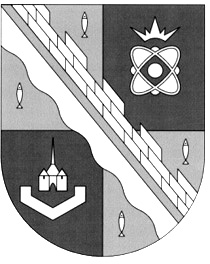 СОСНОВОБОРСКИЙ ГОРОДСКОЙ ОКРУГ ЛЕНИНГРАДСКОЙ ОБЛАСТИ(ТРЕТИЙ СОЗЫВ)Р Е Ш Е Н И Е                                                от 24.06.2015 г.  № 84==========================================================С учетом изменений и дополнений, внесенных:- решением совета депутатов от 31 января 2018 года № 14==========================================================Глава Сосновоборскогогородского округа                                                                        Д. В. Пуляевский«Об установлении цены продажи земельныхучастков и оплаты стоимости земельных участков, находящихся в собственностимуниципального образования Сосновоборскийгородской округ Ленинградской области,гражданам и юридическим лицам, имеющимв собственности здания, сооружения,расположенные на таких земельных участках»                     В соответствии со ст.39.4 Земельного кодекса Российской Федерации, Федеральным законом от 25 октября 2001 года N 137-ФЗ "О введении в действие Земельного кодекса Российской Федерации",  Уставом муниципального образования Сосновоборский городской округ Ленинградской области совет депутатов  Сосновоборского городского округа Р Е Ш И Л :1. Установить порядок определения цены продажи земельных участков, находящихся в собственности муниципального образования Сосновоборский городской округ Ленинградской области  (далее - в муниципальной собственности) гражданам и юридическим лицам, имеющим в собственности здания, сооружения, расположенные на таких земельных участках:1.1. Продажа земельных участков, находящихся в муниципальной собственности муниципального образования Сосновоборский городской округ Ленинградской области осуществляется:- по цене, равной 3 процентам от кадастровой стоимости земельного участка в случае продажи:- гражданам, являющимся собственниками зданий,  сооружений, расположенных на земельных участках, предоставленных для  индивидуального жилищного строительства, индивидуального гаражного строительства, садоводства, дачного хозяйства,  ведения личного подсобного хозяйства в границах населенного пункта;- по цене равной 15 процентам от кадастровой стоимости земельного участка  в случае продажи  прочих земельных участков, на которых расположены здания, сооружения, собственникам таких зданий, сооружений либо помещений в них.1.2. Земельные участки, находящиеся в муниципальной собственности,  могут быть предоставлены в общую долевую собственность собственникам здания,  сооружений, при этом размеры долей в праве общей собственности на земельный участок должны быть соразмерны долям в праве на здание, сооружение. Отступление от этого правила возможно с согласия всех собственников здания, сооружений.2. Установить следующий порядок оплаты стоимости земельных участков, находящихся в муниципальной собственности, с расположенными на них зданиями,  сооружениями:2.1. Лица, приобретающие земельные участки в соответствии с пунктом 1 настоящего решения, оплачивают стоимость  земельного  участка  в течение десяти банковских дней с момента подписания договора купли-продажи земельного участка в безналичном порядке путем перечисления денежных средств по реквизитам, указанным в договоре купли-продажи земельного участка.2.2. Оплата стоимости земельных участков производится единовременно. Датой оплаты земельных участков считается дата поступления денежных средств на счет, указанный в договоре купли-продажи земельного участка.3. Рассрочка либо отсрочка оплаты земельных участков не предусматривается.4. Регистрация перехода права собственности на земельный участок допускается только после полной его оплаты.5. Ответственность за нарушение условий и сроков внесения оплаты устанавливается договором купли-продажи земельного участка.6. Настоящее решение вступает в силу со дня его официального опубликования в городской газете «Маяк».7. Установить, что настоящее решение распространяется на правоотношения, возникшие с 01.01.2015 года.8. Признать утратившим силу решение Совета депутатов Сосновоборского городского округа от 13.11.2013 № 163 «Об установлении цены продажи земельных участков и оплаты стоимости земельных участков, находящихся в собственности муниципального образования Сосновоборский городской округ Ленинградской области, гражданам и юридическим лицам, имеющим в собственности здания, строения, сооружения, расположенные на таких земельных участках».9. Опубликовать настоящее решение в городской газете «Маяк» и на официальном сайте города.«Об установлении цены продажи земельныхучастков и оплаты стоимости земельных участков, находящихся в собственностимуниципального образования Сосновоборскийгородской округ Ленинградской области,гражданам и юридическим лицам, имеющимв собственности здания, сооружения,расположенные на таких земельных участках»                     В соответствии со ст.39.4 Земельного кодекса Российской Федерации, Федеральным законом от 25 октября 2001 года N 137-ФЗ "О введении в действие Земельного кодекса Российской Федерации",  Уставом муниципального образования Сосновоборский городской округ Ленинградской области совет депутатов  Сосновоборского городского округа Р Е Ш И Л :1. Установить порядок определения цены продажи земельных участков, находящихся в собственности муниципального образования Сосновоборский городской округ Ленинградской области  (далее - в муниципальной собственности) гражданам и юридическим лицам, имеющим в собственности здания, сооружения, расположенные на таких земельных участках:1.1. Продажа земельных участков, находящихся в муниципальной собственности муниципального образования Сосновоборский городской округ Ленинградской области осуществляется:- по цене, равной 3 процентам от кадастровой стоимости земельного участка в случае продажи:- гражданам, являющимся собственниками зданий,  сооружений, расположенных на земельных участках, предоставленных для  индивидуального жилищного строительства, индивидуального гаражного строительства, садоводства, дачного хозяйства,  ведения личного подсобного хозяйства в границах населенного пункта;- по цене равной 15 процентам от кадастровой стоимости земельного участка  в случае продажи  прочих земельных участков, на которых расположены здания, сооружения, собственникам таких зданий, сооружений либо помещений в них.1.2. Земельные участки, находящиеся в муниципальной собственности,  могут быть предоставлены в общую долевую собственность собственникам здания,  сооружений, при этом размеры долей в праве общей собственности на земельный участок должны быть соразмерны долям в праве на здание, сооружение. Отступление от этого правила возможно с согласия всех собственников здания, сооружений.2. Установить следующий порядок оплаты стоимости земельных участков, находящихся в муниципальной собственности, с расположенными на них зданиями,  сооружениями:2.1. Лица, приобретающие земельные участки в соответствии с пунктом 1 настоящего решения, оплачивают стоимость  земельного  участка  в течение десяти банковских дней с момента подписания договора купли-продажи земельного участка в безналичном порядке путем перечисления денежных средств по реквизитам, указанным в договоре купли-продажи земельного участка.2.2. Оплата стоимости земельных участков производится единовременно. Датой оплаты земельных участков считается дата поступления денежных средств на счет, указанный в договоре купли-продажи земельного участка.3. Рассрочка либо отсрочка оплаты земельных участков не предусматривается.4. Регистрация перехода права собственности на земельный участок допускается только после полной его оплаты.5. Ответственность за нарушение условий и сроков внесения оплаты устанавливается договором купли-продажи земельного участка.6. Настоящее решение вступает в силу со дня его официального опубликования в городской газете «Маяк».7. Установить, что настоящее решение распространяется на правоотношения, возникшие с 01.01.2015 года.8. Признать утратившим силу решение Совета депутатов Сосновоборского городского округа от 13.11.2013 № 163 «Об установлении цены продажи земельных участков и оплаты стоимости земельных участков, находящихся в собственности муниципального образования Сосновоборский городской округ Ленинградской области, гражданам и юридическим лицам, имеющим в собственности здания, строения, сооружения, расположенные на таких земельных участках».9. Опубликовать настоящее решение в городской газете «Маяк» и на официальном сайте города.